RÁMCOVÁ SMLOUVA O POSKYTOVÁNÍPRÁVNÍCH SLUŽEB SOUVISEJÍCÍCH SE ZADÁVÁNÍM VEŘEJNÝCH ZAKÁZEKDům seniorů Františkov, Liberec, příspěvková organizace se sídlem: Domažlická 880/8, Liberec III-Jeřáb, 460 07 Liberec IČO: 10808108 zapsaná v obchodním rejstříku vedeném Krajským soudem v Ústí nad Labem v oddíle Pr, vložce č. 1175 za níž jedná Bc. Jan Gabriel, MBA, ředitel kontaktní e-mailová adresa: jgabriel@dsfrantiskov.cz, isalanska@dsfrantiskov.cz jako příkazce (dále jen „klient“)aOTIDEA LEGAL s.r.o.se sídlem: Táboritská 1000/23, Žižkov, 130 00 Praha 3 IČO: 11671351 zapsaná v obchodním rejstříku vedeném Městským soudem v Praze v oddíle C, vložce č. 352648 za níž jedná JUDr. Pavel Zuska, jednatel kontaktní e-mailová adresa: pavel.zuska@otidea.cz; miroslav.knob@otidea.cz jako příkazník(dále jen „advokát“)(dále také společně jen „smluvní strany”)uzavřeli níže uvedeného dne, měsíce a roku ve smyslu ustanovení S 2430 a následujících zákona Č.89/2012 Sb., občanský zákoník, tutorámcovou příkazní smlouvu o poskytování právních služebčl. 1.Předmět smlouvyPředmětem této smlouvy je vymezení podmínek, na jejichž základě budou mezi smluvními stranami uzavírány dílčí smlouvy o poskytování právních služeb (dále jen ,Dílčí smlouva”)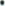 Předmětem Dílčích smluv bude obstarání záležitostí klienta spočívajících v poskytování právní pomoci, tj. zejména poskytování právních rad, konzultací, vysvětlení, odpovědí na dotazy a zpracování a revize podkladů a právních dokumentů podle požadavků a potřeby klienta, případně jeho zastupování před soudy nebo před jinými orgány na základě zvlášť udělené plné moci ve věcech administrace a dalšího poskytování právních služeb v oblasti veřejných zakázek.-1-Náhrada dle odst. 4. tohoto článku bude klientovi vyúčtována vždy 1x za každý kalendářní měsíc, v němž budou předmětné služby poskytovány, přičemž advokát v rámci tohoto vyúčtování zašle klientovi přehled provedených úkonů a odpracovaného času.Smluvní strany se v rámci určitého případu mohou dohodnout i na jiném způsobu či jiné výši odměny advokáta.Odměna advokáta nezahrnuje advokátem vynaložené hotové výdaje (zejm. soudní či správní poplatky, zálohy na náklady důkazů, cestovně, poštovné, znalečné, svědečné, výdaje za získané dokumenty vzdálených placených registrů — např. dálkový přístup do katastru nemovitostí či Centrální evidence exekucí apod.). V případě, že tyto výdaje budou advokátem vynaloženy, budou klientovi přeúčtovány.Zálohy na odměnu, náhradu za promeškaný čas a náhradu hotových výdajů nebudou poskytovány.čl. IV.Způsob poskytování právních služebSlužby dle Dílčí smlouvy poskytuje advokát osobně nebo prostřednictvím svého koncipienta či jiného zaměstnance nebo jiného advokáta pověřeného zajišťováním spolupráce s klientem, a to včetně elektronické komunikace na dohodnutých e-mailových adresách.Klient se zavazuje předat advokátovi potřebné informace, podklady a doklady k požadované právní pomoci, resp. k plnění předmětu Dílčí smlouvy, přičemž odpovídá za jejich správnost a úplnost. V této souvislosti byl klient poučen o ust. S 347a zákona Č. 40/2009 Sb., trestního zákoníku, které zní: „Kdo pro účely zahájení řízení před soudem, před mezinárodním soudním orgánem nebo trestního řízení anebo v takovém řízení předloží věcný nebo listinný důkazní prostředek, který má podstatný význam pro rozhodnutí, o kterém ví, že je padělný nebo pozměněný, v úmyslu, aby byl  použit jako pravý, anebo padělá nebo Pozmění takový důkazní prostředek v úmyslu, aby byl použit jako pravý, bude Potrestán odnětím svobody až na dvě /éta”. Klient byl dále poučen ohledně ust. Čl. 6 odst. 3 Usnesení představenstva České advokátní komory Č. 1/1997 Věstníku, stanovujícího pravidla profesionální etiky a pravidla soutěže advokátů České republiky. Podle těchto pravidel není advokát oprávněn bez souhlasu klienta ověřovat pravdivost nebo úplnost skutkových informací poskytnutých klientem.Klient podpisem této smlouvy mj. potvrzuje, že byl poučen o nutnosti sdělit advokátovi veškeré klientovi známé informace o možnosti, že by vůči předloženým důkazům mohlo být namítnuto, Že jsou padělané anebo pozměněné. Pro takový případ se klient zavazuje projednat s advokátem vhodný postup. Bez upozornění klienta advokát neodpovídá za věcnou správnost a autentičnost důkazů, které budou soudu na pokyn klienta předloženy.Při poskytování právních služeb vychází advokát z předpokladu, Že veškeré informace, které mu klient sdělí či předá, jsou pravdivé a úplné. Klient bere na vědomí, že advokát není oprávněn bez klientova souhlasu ověřovat pravdivost nebo úplnost klientem poskytnutých skutkových informací.Klient bere na vědomí, že advokát je v zákonem stanovených případech tzv. povinnou osobou dle zákona Č. 253/2008 Sb., o některých opatřeních proti legalizaci výnosů z trestné Činnosti a financování terorismu, a jako takový má v zákonem stanovených případech povinnost identifikace klienta, příp. kontroly klienta. Za tímto účelem je povinen shromažďovat a uchovávat osobní údaje klienta a pořizovat kopie dokladů, z nichž tyto údaje ověřil. Klient se zavazuje za tím účelem poskytnout advokátovi nezbytnou součinnost. Klient prohlašuje, Že byl advokátem poučen o povinnostech vyplývajících z právní úpravy proti legalizaci výnosů z trestné Činnosti a financování terorismu.Klient se zavazuje účastnit se potřebných jednání na výzvu advokáta, případně je na jeho výzvu svolat a zajistit, obdobně se zavazuje advokát. Klient se zavazuje poskytnout advokátovi součinnost nezbytnou k řádnému poskytnutí právních služeb.-3-Podání učiněná advokátem a veškeré jeho přípisy si advokát ponechá v originálech a jejich kopie předá klientovi.K předání dokumentace (zejména předaných originálů listin) dochází v sídle advokáta. Pokud se klient i přes písemnou výzvu advokáta nedostaví k převzetí spisu, je advokát oprávněn spisy zaslat na náklady klienta na adresu sídla klienta.čl. VII.Závěrečná ustanoveníZměny a doplňky této smlouvy musí mít písemnou formu.Tato smlouva se vyhotovuje ve dvou stejnopisech, po jednom pro každou smluvní stranu.-5_